A  ficha catalográfica contém as informações bibliográficas (autor, título, local de publicação, assuntos e outras) necessárias para identificação da obra. Modelo: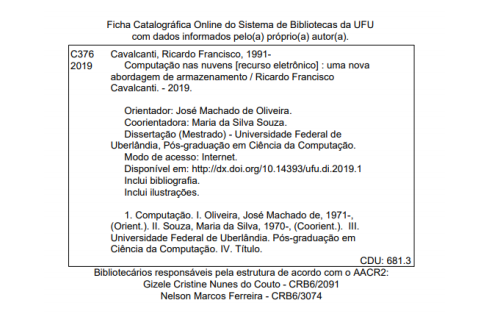 